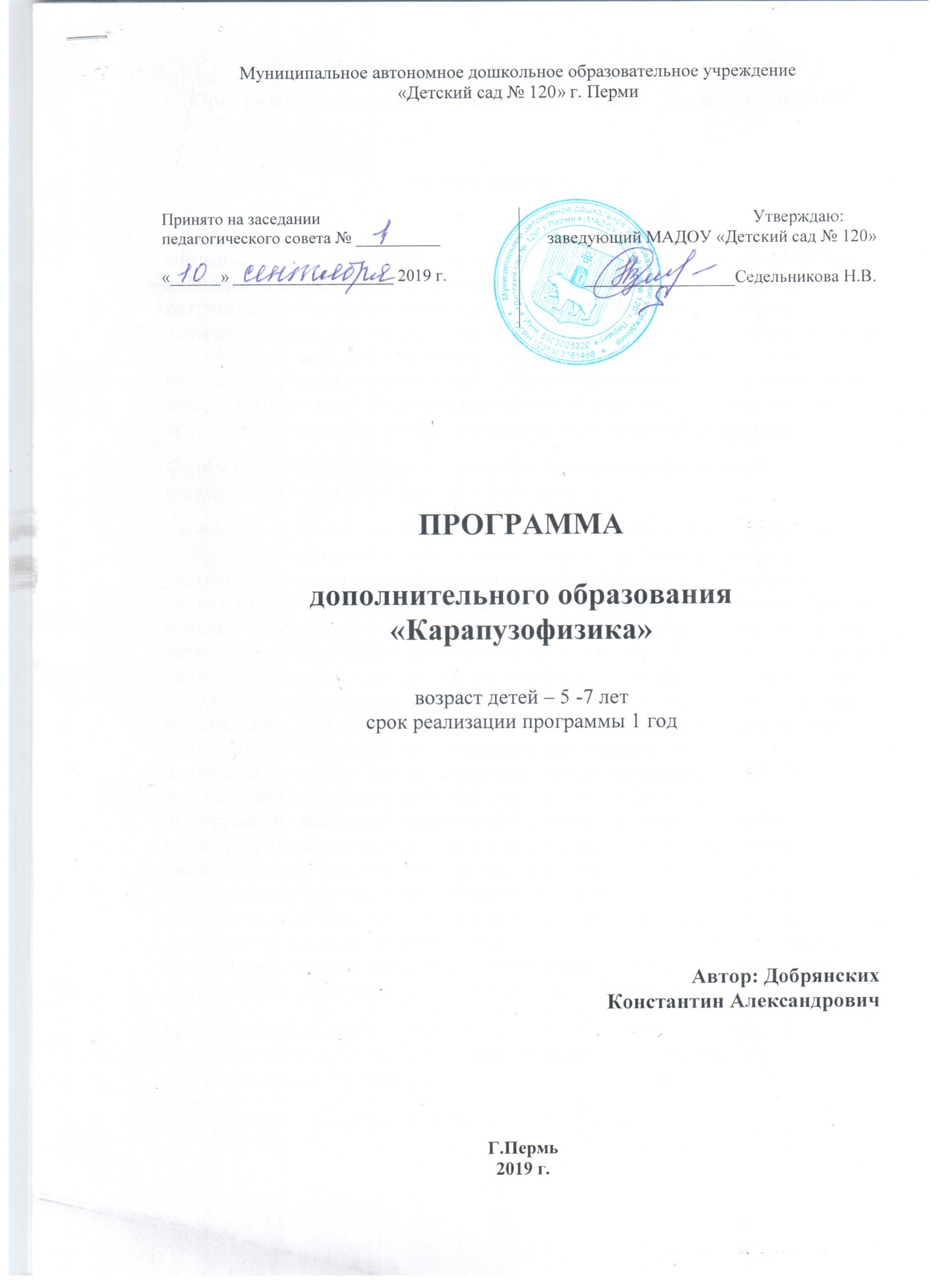 Программа дополнительного образования "Карапузофизика"Пояснительная запискаФизика – это наука о природе. Все, что окружает нас в повседневной жизни, все явления и предметы, их взаимодействия и свойства – это физика.  Мы с раннего детства постоянно сталкиваемся с различными ее проявлениями. Именно физическая наука дает простые ответы на сложные вопросы маленького человека об окружающем мире: «Почему дует ветер?», «Как от прямоугольных кирпичей получаются круглые волны на воде?», «Почему самолеты летают, а крыльями не машут?». Только взрослея и получая жизненный опыт, мы понимаем, что все в природе взаимосвязано, все подчиняется простым физическим законам. Самым эффективным методом познания закономерностей и явлений окружающего мира является экспериментирование. Ребёнок рождается исследователем. Неутомимая жажда новых впечатлений, любопытство, постоянное стремление наблюдать и экспериментировать, самостоятельно искать новые сведения о мире, традиционно рассматриваются как важнейшие черты детского поведения. Удовлетворяя свою любознательность в процессе активной познавательно-исследовательской деятельности, которая в естественной форме проявляется в виде детского экспериментирования, ребёнок начинает овладевать основополагающими культурными формами упорядочения опыта: причинно-видовыми, родовидовыми, пространственными и временными отношениями,  позволяющими связать отдельные представления в целостную картину мира. Современная педагогика считает, что детское экспериментирование наряду с игровой деятельностью является одним из главных и естественных проявлений детской психики. Детское экспериментирование рассматривается как основной вид деятельности в познании окружающего мира в период дошкольного детства. Эксперимент, самостоятельно проводимый ребенком, позволяет ему создать модель естественнонаучного явления и обобщить полученные действенным путем результаты, сопоставить их, классифицировать и сделать выводы о ценностной значимости физических явлений для человека и самого себя. Но, несмотря на многие позитивные стороны, детское экспериментирование еще не получило широкого распространения в практике дошкольных образовательных учреждений.Цель программы «Карапузофизика» -  создание условий для формирования целостной картины окружающего мира, изучения законов природы с помощью экспериментальной деятельности. Задачи программы «Карапузофизика»:Образовательные:Знакомить детей с различными свойствами веществ (твердость, плотность, вязкость, упругость и пр.)Знакомить с основами механики (движение, масса, сила, энергия и пр.)Расширять представления об основных физических явлениях (земное притяжение, электрическое поле, температура, свойства света и пр.)Формировать опыт выполнения правил техники безопасности при выполнении экспериментовРазвивающие:Развивать у детей диалектическое мышление, способность видеть многообразие окружающего мираРазвивать познавательные умения (анализировать наблюдения, делать выводы о закономерностях и взаимосвязях, прогнозировать последствия воздействия на объекты при экспериментах)Развивать эмоционально-ценностное отношение к окружающему мируВоспитательные:Воспитывать интерес к окружающему миру, явлениям живой и неживой природыПоощрять исследовательскую деятельность, направленную на познание окружающего мираВоспитывать бережное отношение к природе, охране окружающей средыАктуальность программы «Карапузофизика» заключается в том, что в ее основе лежит уникальный метод обучения дошкольников – метод экспериментирования. Важнейшая особенность эксперимента состоит в том, что в процессе его осуществлении ребенок приобретает возможность управлять тем или иным явлением: вызывать или прекращать его; изменять это явление в том или ином направлении. Экспериментирование – это особый способ духовно – практического освоения действительности, направленный на создание таких условий, в которых предметы наиболее ярко  обнаруживают свою сущность, скрытую в обычных ситуациях.Программа «Карапузофизика» составлена в соответствии с Приказом Министерства образования и науки Российской Федерации (Минобрнауки России) №1008 от 29.08.2013г.  «Об утверждении Порядка организации и осуществления образовательной деятельности по дополнительным общеобразовательным программам».Программа рассчитана для детей старшего дошкольного возраста (5-7 лет). Срок реализации дополнительной образовательной программы – 1 год (32 занятия один раз в неделю, продолжительность 25 минут), работа осуществляется с подгруппами детей по 10-12 человек. Ожидаемые результаты:Использование старшими дошкольниками усвоенных способов экспериментирования в различных видах деятельностиИзменение качества умственной деятельности детей старшего дошкольного возраста (умение видеть проблему, практическая реализация самостоятельности и вариативности в ее решении)Повышение уровня познавательных способностей детейУлучшение качества подготовленности детей к школьному обучениюМониторинг достижения детьми планируемых результатов освоения программы (опрос, наблюдение, индивидуальная работа) проводится 2 раза в год: вводный – в сентябре, где определяются стартовые возможности детей, итоговый – в мае.Форма подведения итогов реализации программы: открытый показ занятий и фотоотчет для родителей.Используемая литература:Дыбина О.В. «Неизведанное рядом» (опыты и эксперименты для дошкольников) Сикорук Л.Л. «Физика для малышей» Гальперштейн Л.Я. «Забавная физика»Ольгин О.М. «Опыты без взрывов»Ван Клив Дж. «200 экспериментов»Донат Б. «Физика в играх»Рачлис Х. «Физика в ванне»Ганери А. «Энциклопедия для любознательных»ДиСпецио М. «Занимательные опыты. Электричество и магнетизм»Качур Е. «Увлекательная физика»Лемени-Македона. «Большая книга экспериментов»Перельман Я.И. «Занимательная физика. Книга первая» Поддьяков Н.Н. «Умственное воспитание дошкольников» Куликовская И.Э., Совгир Н.Н. «Детское экспериментирование. Старший дошкольный возраст»Приложение №1Календарно-тематический план программы «Карапузофизика»Приложение №2Содержание программы «Карапузофизика»№ занятияТемаДатаКоличествочасов0Пробные занятиясентябрь001-09Классическая механикаоктябрь-ноябрь910-11Термодинамикадекабрь212-23Гидродинамикаянварь-апрель1224-26Колебания и волныапрель327-28Оптикаапрель-май229-32Электродинамикамай4Всего:32№ занятияТемаЦель1ВеществоПолучаем представление о веществах в окружающем мире, знакомимся с агрегатными состояниями веществ. Эксперименты: - три состояния воды, из твердых сосулек делаем жидкие и газообразные; - плавим металл, сплав Розе в кипятке.2УпругостьЗнакомимся с упругостью. Узнаем, что любое твердое тело упруго, сохраняет форму, в отличие от жидкости. Находим примеры упругих тел в окружающем мире. Эксперименты:- катапульта, предел упругости; - мост из гофрированной бумаги;- поднимаем гирю трубкой из бумаги; - «жердочка» из пластиковой трубы.3НевесомостьВыясняем, что такое вес тела, почему тела притягиваются, как работают весы. Что такое невесомость, и при каких условиях она возникает. Эксперименты:- весы из плечиков, взвешиваем обувь;- гидроневесомость, шарик в мензурке;- салфетка между книг, прыжки со стула – невесомость на Земле.4РавновесиеРавновесие – состояние, в котором удобно. Выясняем, почему не падает стол и почему лежать проще, чем стоять. Эксперименты:- «волшебный» стул;- уравновешивание трубочек для коктейля;- палочка для еды стоит вертикально с помощью вилок;- колесо из тарелок с эксцентриком катится вверх по разделочной доске.5РычагиЗнакомимся с рычагами и их возможностями, изучаем предметы, которые используют принцип рычага. Моделируем подъемные механизмы. Эксперименты:- качели из лего, взаимосвязь силы и плеча;- уравновешиваем обувью гантели;- поднимаем стол мизинцем;- раскалываем орехи с помощью рычажного механизма. 6ИнерцияВыясняем, что все предметы – очень ленивые.Соотносим инерцию тел с массой. Убеждаемся, что существует инерция покоя и движения. Эксперименты: - падение монеты в колбу с выбиванием карты, кольца;- моделирование ДТП из деталей лего – выясняем, зачем нужен ремень безопасности;- катаем бутылку с водой на американских горках.7Упрямое колесоОбычно предметы ленивые, но иногда они становятся еще и упрямыми. Изучаем гироскопический эффект. Эксперименты:- делаем волчок из батарейки и СD;- волчки из овощей, фруктов и различных предметов – тарелок, обуви, ножниц;- опыты с гироскопом;- велосипедное колесо на веревке.8ТрениеЗнакомимся с трением, узнаем, что оно - повсюду. Выясняем, вредное оно или полезное. Эксперименты:- «рисовые тиски»;- подвешивание гири на тетрадях с переложенными страницами;- «шипованная дорога» для машинки.9Реактивное движениеВыясняем принцип реактивного движения, узнаем, от чего отталкиваются ракеты в космосе. Эксперименты:- реактивная машина на «топливе» из шарикоподшипников;- ракета из надувного шарика и стакана;- ракетный двигатель на шасси лего.10Тепловое расширениеУзнаем, что все предметы на холоде съеживаются, а на жаре «расправляют плечи», увеличиваются. Эксперименты:- «копилка», нагретая монета не пролезает в обручальное кольцо;- делаем термометр из бутылки и трубочки для коктейля, изучаем его свойства.11ТеплообменВыясняем, что некоторые предметы бывают жадными, не отдают тепло, а некоторые отбирают тепло у соседей. Эксперименты:- «варежки» из бумаги и фольги;- падающие болтики на металлической полосе;- «несгорающая нитка»;- огнеупорный шарик с водой. 12Странные жидкостиИзучаем свойства жидкостей, знакомимся с неньютоновскими жидкостями. Узнаем, что иногда жидкости ведут себя странно, а сыпучие вещества могут напоминать жидкость. Эксперименты:- Псевдоожижение песка и термомозаики с помощью потока воздуха и вибрации;- опыты с ооблеком из крахмала. 13Смешивание и растворениеЗнакомимся с растворением и смешиванием веществ, узнаем, что некоторые жидкости «не дружат». Эксперименты:- смешивам разноцветные бусинки и жидкости;- завариваем и «развариваем» обратно чай;- «слоеные жидкости» - несмешиваемые жидкости в мензурке.14Плавающие и тонущиеЗнакомимся с плавучестью тел. Узнаем, что в различных жидкостях одни и те же предметы могут вести себя по-разному, получаем представление о плотности. Эксперименты:- чемпионат по подводному плаванию среди овощей и фруктов;- нарукавник на картошке;- «утяжеленная» вода, раствор соли и шарик;- подводная лодка из мандарина.15КонвекцияВыясним, почему чайник надо греть снизу и почему горячая вода легче холодной. Эксперименты:- пробирка-поплавок;- подводный фонтан;- кипятим воду в руке.16У воды есть кожаЗнакомимся с поверхностным натяжением, изучаем свойства «водяной кожи». Эксперименты:- сколько воды влезет в полную колбу?- заставляем плавать «неплавающие» предметы;- грузовой корабль из пластиковой карты;- «клеим» водой;- непротекающая крышка из марли.17Вода течет вверхИзучаем капиллярный эффект, выясняем, как работает «насос» у деревьев и почему горит свеча. Эксперименты:- насос из салфетки;- «высасываем» жидкость тонкими трубочками;- поднимаем жидкость палочкой для мороженого;- делаем спиртовку.18Воздух – смесь газовЛовим невидимку, изучаем свойства воздуха. Знакомимся с различными газами в его составе. Эксперименты:- ловим невидимку пакетом;- искусственный туман в колбе;- «душим» свечу банками разного объема;- переливаем газ, заливаем углекислым газом пламя свечи.19Легче воздухаВыясняем, что мы живем на дне воздушного океана, взвешиваем воздух. Изучаем свойства предметов легче воздуха. Эксперименты:- модель нейтральной плавучести в мензурке;- взвешиваем воздух в шарике;- делаем аэростат.20Давление воздухаОцениваем давление воздушного океана, узнаем, как работают присоски и насосы. Эксперименты:- делаем присоски из бумаги;- надуваем шарик наоборот;- давим алюминиевую банку воздухом.21Газ можно сжатьИзучаем способность газов сжиматься, делаем пружинки из воздуха. Эксперименты:- пружины из газа, жидкости и пены;- закачиваем «лишний» воздух в бутылку;- картофельная шприцевая пушка.22Сопротивление воздухаВыясним, что воздух на самом деле вязкий, как летает вертолет и почему снежинки падают медленнее дождинок. Эксперименты:- падение гладкой и скомканной бумаги;- делаем парашют;- парусная машина;- вертолет из стаканов.23АэродинамикаУзнаем, что форма спортивных машин неслучайна, почему предметам нравится ветер и как ветер поворачивает. Эксперименты:- задуваем свечу через препятствия;- подвешенные яблоки прижимаются струей;- левитация шарика в струе воздуха;- делаем модель крыла самолета.24КолебанияВыясним, что важнее для маятника – длина или масса, почему маятник не может раскачаться сам, но может раскачать друзей. Эксперименты:- период тяжелого и легкого маятника;- соревнование маятников;- фигуры Лиссажу. 25ВолныУзнаем, что общего у качелей и скакалки, что волны умеют стоять и почему от кирпича в луже волны круглые. Эксперименты:- бусы в стакане;- стоячие волны на скакалке;- море из скатерти.26ЗвукУзнаем, откуда берется звук. Сделаем тихое громким, потрогаем звук и построим звукопровод. Эксперименты:- звучащий стакан;- звук по трубам;- слушаем руками27Секрет ложкиВыясним, почему отражение с разных сторон ложки отличается. Изучаем свет, ломаем лучи и переворачиваем изображения. Эксперименты:- шарик-фотон;- переворачиваем стрелки водой в стакане;- собираем и переворачиваем лучи от расчески;- увеличительная ложка.28ЦветУзнаем, что такое цвет на самом деле, почему снег белый, а в радуге нет малинового цвета. Эксперименты:- самодельная радуга;- складываем цвета;- белый из RGB;- барьер из радуги.29МолнииВырабатываем и изучаем статическое электричество. Знакомимся с проводниками и теми, кто держит электричество при себе. Эксперименты:- приклеиваем и отклеиваем шарик от стены;- молнии в ушах;- танцующие Post-it;- летающий пакет.30Магниты и полюсаУзнаем, из чего сделаны холодильники и где находится северный полюс. Знакомимся с магнитными материалами и их свойствами. Эксперименты:- борода из скрепок;- ферромагнитная жидкость;- снеговик из монет;- делаем компас.31ЭлектричествоДобываем и тратим электричество разными способами. Проводим электричество через различные предметы, выясняем, откуда оно берется и зачем нужно. Эксперименты:- батарейка из огурца;- слушаем электричество из монет; - провод из карандаша;- соленая вода зажигает лампочку;- добываем электричество из света.32ЭлектромагнетизмВыясняем, что магниты – главные друзья электричества. Делаем электромагнит, вырабатываем свое собственное электричество. Эксперименты:- что держит дверь в наш садик?- магнит из гвоздя;- мотор из батарейки;- линейный генератор.